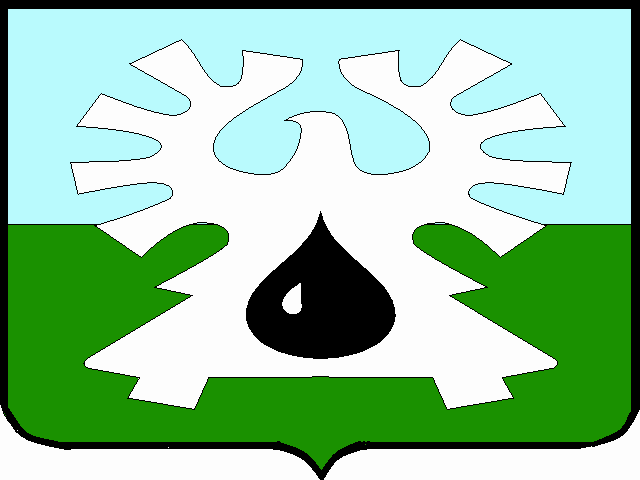 МУНИЦИПАЛЬНОЕ ОБРАЗОВАНИЕ ГОРОД УРАЙХанты-Мансийский автономный округ-ЮграАДМИНИСТРАЦИЯ ГОРОДА УРАЙПОСТАНОВЛЕНИЕот _______________	                                                                                             №_________О внесении изменений в муниципальную программу  «Совершенствование и развитие муниципального управления в городе Урай» на 2018-2030 годыНа основании Федерального закона от 06.10.2003 №131-ФЗ «Об общих принципах организации местного самоуправления в Российской Федерации», статьи 179 Бюджетного кодекса Российской Федерации, постановления администрации города Урай от 26.04.2017 №1085 «О муниципальных программах муниципального образования городской округ город Урай»:1. Внести изменения в муниципальную программу  «Совершенствование и развитие муниципального управления в городе Урай» на 2018-2030 годы, утвержденную постановлением администрации города Урай от 26.09.2017 №2757, согласно приложению. 2. Опубликовать постановление в газете «Знамя» и разместить на официальном сайте органов местного самоуправления города Урай  в информационно-телекоммуникационной сети «Интернет».3. Контроль за выполнением постановления возложить на заместителя главы города Урай С.П.Новосёлову. Глава  города Урай                                                                                                      А.В.ИвановПриложение к постановлению                                                                                                        администрации города Урай                                                                                                    от                           №        Изменения в муниципальную программу «Совершенствование и развитие муниципального управления в городе Урай» на 2018-2030 годы1. Строку 12 паспорта муниципальной программы изложить в новой редакции: «».2. Таблицы 2, 2 (продолжение) изложить в следующей редакции:«Таблица 2Перечень основных мероприятий муниципальной программыТаблица 2 (продолжение)».12.Параметры финансового обеспечения муниципальной программы1. Источник финансового обеспечения муниципальной программы бюджет  муниципального образования городской округ город Урай, бюджет Ханты-Мансийского автономного округа – Югры, федеральный бюджет. 2. Для реализации муниципальной программы всего необходимо:1) на 2018 год – 449 909,6 тыс. рублей;2) на 2019 год – 434 496,6 тыс. рублей;3) на 2020 год – 421 864,1 тыс. рублей;4) на 2021 год – 423 983,4 тыс. рублей;5) на 2022 год – 432 295,9 тыс. рублей;6) на 2023 год – 432 295,9 тыс. рублей;7) на 2024 год – 432 295,9 тыс. рублей;8) на 2025 год – 432 295,9 тыс. рублей;9) на 2026 год – 432 295,9 тыс. рублей;10) на 2027 год – 432 295,9 тыс. рублей;11) на 2028 год – 432 295,9 тыс. рублей;12) на 2029 год – 432 295,9тыс. рублей;13) на 2030 год – 432 295,9тыс. рублей.№ 
п/пОсновные мероприятия муниципальной программыОтветственный исполнитель/ соисполнитель муниципальной программыОтветственный исполнитель/ соисполнитель муниципальной программыЦелевой показатель, №Источники 
финансированияФинансовые затраты на реализацию (тыс. рублей)Финансовые затраты на реализацию (тыс. рублей)Финансовые затраты на реализацию (тыс. рублей)Финансовые затраты на реализацию (тыс. рублей)Финансовые затраты на реализацию (тыс. рублей)Финансовые затраты на реализацию (тыс. рублей)Финансовые затраты на реализацию (тыс. рублей)№ 
п/пОсновные мероприятия муниципальной программыОтветственный исполнитель/ соисполнитель муниципальной программыОтветственный исполнитель/ соисполнитель муниципальной программыЦелевой показатель, №Источники 
финансированияОбъем 
финансирования (всего, тыс. руб.)Объем 
финансирования (всего, тыс. руб.)в том числе по годам,тыс. руб.в том числе по годам,тыс. руб.в том числе по годам,тыс. руб.в том числе по годам,тыс. руб.в том числе по годам,тыс. руб.№ 
п/пОсновные мероприятия муниципальной программыОтветственный исполнитель/ соисполнитель муниципальной программыОтветственный исполнитель/ соисполнитель муниципальной программыЦелевой показатель, №Источники 
финансированияОбъем 
финансирования (всего, тыс. руб.)Объем 
финансирования (всего, тыс. руб.)2018 г.2018 г.2018 г.2019 г.2020 г.1Цель 1. Совершенствование муниципального управления, повышение его эффективности Цель 1. Совершенствование муниципального управления, повышение его эффективности Цель 1. Совершенствование муниципального управления, повышение его эффективности Цель 1. Совершенствование муниципального управления, повышение его эффективности Цель 1. Совершенствование муниципального управления, повышение его эффективности Цель 1. Совершенствование муниципального управления, повышение его эффективности Цель 1. Совершенствование муниципального управления, повышение его эффективности Цель 1. Совершенствование муниципального управления, повышение его эффективности Цель 1. Совершенствование муниципального управления, повышение его эффективности Цель 1. Совершенствование муниципального управления, повышение его эффективности Цель 1. Совершенствование муниципального управления, повышение его эффективности Цель 1. Совершенствование муниципального управления, повышение его эффективности 1.1Задача 1. Совершенствование решения вопросов местного самоуправленияЗадача 1. Совершенствование решения вопросов местного самоуправленияЗадача 1. Совершенствование решения вопросов местного самоуправленияЗадача 1. Совершенствование решения вопросов местного самоуправленияЗадача 1. Совершенствование решения вопросов местного самоуправленияЗадача 1. Совершенствование решения вопросов местного самоуправленияЗадача 1. Совершенствование решения вопросов местного самоуправленияЗадача 1. Совершенствование решения вопросов местного самоуправленияЗадача 1. Совершенствование решения вопросов местного самоуправленияЗадача 1. Совершенствование решения вопросов местного самоуправленияЗадача 1. Совершенствование решения вопросов местного самоуправленияЗадача 1. Совершенствование решения вопросов местного самоуправления1.1.1.Подпрограмма 1. Создание условий для совершенствования системы муниципального управленияПодпрограмма 1. Создание условий для совершенствования системы муниципального управленияПодпрограмма 1. Создание условий для совершенствования системы муниципального управленияПодпрограмма 1. Создание условий для совершенствования системы муниципального управленияПодпрограмма 1. Создание условий для совершенствования системы муниципального управленияПодпрограмма 1. Создание условий для совершенствования системы муниципального управленияПодпрограмма 1. Создание условий для совершенствования системы муниципального управленияПодпрограмма 1. Создание условий для совершенствования системы муниципального управленияПодпрограмма 1. Создание условий для совершенствования системы муниципального управленияПодпрограмма 1. Создание условий для совершенствования системы муниципального управленияПодпрограмма 1. Создание условий для совершенствования системы муниципального управленияПодпрограмма 1. Создание условий для совершенствования системы муниципального управления1.1.1.1Реализация полномочий  исполнительно-распорядительным органом (администрацией города Урай) в соответствии с Федеральным законом от 06.10.2003 №131-ФЗ и исполнение переданных государственных полномочий органами местного самоуправлениясводно-аналитический отдел администрации города Урай, отдел по учету и отчетности администрации города Урай,  отдел опеки и попечительства администрации города Урай,МКУ «УЖКХ города Урай»,  МКУ «УМТО города Урай»сводно-аналитический отдел администрации города Урай, отдел по учету и отчетности администрации города Урай,  отдел опеки и попечительства администрации города Урай,МКУ «УЖКХ города Урай»,  МКУ «УМТО города Урай»1.1.1, 1.1.2Всего:Всего:3 856 135,1302 809,8302 809,8302 809,8293 399,8292 157,71.1.1.1Реализация полномочий  исполнительно-распорядительным органом (администрацией города Урай) в соответствии с Федеральным законом от 06.10.2003 №131-ФЗ и исполнение переданных государственных полномочий органами местного самоуправлениясводно-аналитический отдел администрации города Урай, отдел по учету и отчетности администрации города Урай,  отдел опеки и попечительства администрации города Урай,МКУ «УЖКХ города Урай»,  МКУ «УМТО города Урай»сводно-аналитический отдел администрации города Урай, отдел по учету и отчетности администрации города Урай,  отдел опеки и попечительства администрации города Урай,МКУ «УЖКХ города Урай»,  МКУ «УМТО города Урай»1.1.1, 1.1.2Федеральный бюджет Федеральный бюджет 66 164,76 013,86 013,86 013,85 508,85 083,81.1.1.1Реализация полномочий  исполнительно-распорядительным органом (администрацией города Урай) в соответствии с Федеральным законом от 06.10.2003 №131-ФЗ и исполнение переданных государственных полномочий органами местного самоуправлениясводно-аналитический отдел администрации города Урай, отдел по учету и отчетности администрации города Урай,  отдел опеки и попечительства администрации города Урай,МКУ «УЖКХ города Урай»,  МКУ «УМТО города Урай»сводно-аналитический отдел администрации города Урай, отдел по учету и отчетности администрации города Урай,  отдел опеки и попечительства администрации города Урай,МКУ «УЖКХ города Урай»,  МКУ «УМТО города Урай»1.1.1, 1.1.2Бюджет Ханты-Мансийского автономного округа - Югры Бюджет Ханты-Мансийского автономного округа - Югры 1 281 468,982 910,682 910,682 910,690 136,189 319,01.1.1.1Реализация полномочий  исполнительно-распорядительным органом (администрацией города Урай) в соответствии с Федеральным законом от 06.10.2003 №131-ФЗ и исполнение переданных государственных полномочий органами местного самоуправлениясводно-аналитический отдел администрации города Урай, отдел по учету и отчетности администрации города Урай,  отдел опеки и попечительства администрации города Урай,МКУ «УЖКХ города Урай»,  МКУ «УМТО города Урай»сводно-аналитический отдел администрации города Урай, отдел по учету и отчетности администрации города Урай,  отдел опеки и попечительства администрации города Урай,МКУ «УЖКХ города Урай»,  МКУ «УМТО города Урай»1.1.1, 1.1.2Бюджет городского округа город УрайБюджет городского округа город Урай2 508 501,5213 885,4213 885,4213 885,4197 754,9197 754,91.1.1.1Реализация полномочий  исполнительно-распорядительным органом (администрацией города Урай) в соответствии с Федеральным законом от 06.10.2003 №131-ФЗ и исполнение переданных государственных полномочий органами местного самоуправлениясводно-аналитический отдел администрации города Урай, отдел по учету и отчетности администрации города Урай,  отдел опеки и попечительства администрации города Урай,МКУ «УЖКХ города Урай»,  МКУ «УМТО города Урай»сводно-аналитический отдел администрации города Урай, отдел по учету и отчетности администрации города Урай,  отдел опеки и попечительства администрации города Урай,МКУ «УЖКХ города Урай»,  МКУ «УМТО города Урай»1.1.1, 1.1.2Иные источники финансированияИные источники финансирования0,00,00,00,00,00,01.1.1.2Обеспечение деятельности органов местного самоуправленияМКУ «УМТО города Урай»МКУ «УМТО города Урай»1.1.1Всего:Всего:1 072 613,689 926,889 926,889 926,882 268,176 867,31.1.1.2Обеспечение деятельности органов местного самоуправленияМКУ «УМТО города Урай»МКУ «УМТО города Урай»1.1.1Федеральный бюджетФедеральный бюджет0,00,00,00,00,00,01.1.1.2Обеспечение деятельности органов местного самоуправленияМКУ «УМТО города Урай»МКУ «УМТО города Урай»1.1.1Бюджет Ханты-Мансийского автономного округа - ЮгрыБюджет Ханты-Мансийского автономного округа - Югры7 189,87 189,87 189,87 189,80,00,01.1.1.2Обеспечение деятельности органов местного самоуправленияМКУ «УМТО города Урай»МКУ «УМТО города Урай»1.1.1Бюджет городского округа город УрайБюджет городского округа город Урай1 065 423,882 737,082 737,082 737,082 268,176 867,31.1.1.2Обеспечение деятельности органов местного самоуправленияМКУ «УМТО города Урай»МКУ «УМТО города Урай»1.1.1Иные источники финансированияИные источники финансирования0,00,00,00,00,00,01.1.1.3Обеспечение исполнения гарантий, предоставляемых  муниципальным служащим по выплате пенсии за выслугу летсводно-аналитический отдел администрации города Урай, отдел по учету и отчетности администрации города Урайсводно-аналитический отдел администрации города Урай, отдел по учету и отчетности администрации города Урай1.1.4Всего:Всего:51 976,74 149,94 149,94 149,94 360,54 423,91.1.1.3Обеспечение исполнения гарантий, предоставляемых  муниципальным служащим по выплате пенсии за выслугу летсводно-аналитический отдел администрации города Урай, отдел по учету и отчетности администрации города Урайсводно-аналитический отдел администрации города Урай, отдел по учету и отчетности администрации города Урай1.1.4Федеральный бюджетФедеральный бюджет0,00,00,00,00,00,01.1.1.3Обеспечение исполнения гарантий, предоставляемых  муниципальным служащим по выплате пенсии за выслугу летсводно-аналитический отдел администрации города Урай, отдел по учету и отчетности администрации города Урайсводно-аналитический отдел администрации города Урай, отдел по учету и отчетности администрации города Урай1.1.4Бюджет Ханты-Мансийского автономного округа - ЮгрыБюджет Ханты-Мансийского автономного округа - Югры0,00,00,00,00,00,01.1.1.3Обеспечение исполнения гарантий, предоставляемых  муниципальным служащим по выплате пенсии за выслугу летсводно-аналитический отдел администрации города Урай, отдел по учету и отчетности администрации города Урайсводно-аналитический отдел администрации города Урай, отдел по учету и отчетности администрации города Урай1.1.4Бюджет городского округа город УрайБюджет городского округа город Урай51 976,74 149,94 149,94 149,94 360,54 423,91.1.1.3Обеспечение исполнения гарантий, предоставляемых  муниципальным служащим по выплате пенсии за выслугу летсводно-аналитический отдел администрации города Урай, отдел по учету и отчетности администрации города Урайсводно-аналитический отдел администрации города Урай, отдел по учету и отчетности администрации города Урай1.1.4Иные источники финансированияИные источники финансирования0,00,00,00,00,00,01.1.1.4Содействие улучшению положения на рынке труда не занятых трудовой деятельностью и безработных граждансводно-аналитический отдел администрации города Урай, МКУ «УМТО города Урай», МКУ «ЕДДС города Урай», МКУ «УЖКХ города Урай», МКУ «УКС города Урай», МКУ «УГЗиП города Урай», отдел по учету и отчетности администрации города Урай, Управление образования и молодежной политики администрации города Урайсводно-аналитический отдел администрации города Урай, МКУ «УМТО города Урай», МКУ «ЕДДС города Урай», МКУ «УЖКХ города Урай», МКУ «УКС города Урай», МКУ «УГЗиП города Урай», отдел по учету и отчетности администрации города Урай, Управление образования и молодежной политики администрации города Урай1.1.3Всего:Всего:65 990,75 982,45 982,45 982,47 534,57 432,71.1.1.4Содействие улучшению положения на рынке труда не занятых трудовой деятельностью и безработных граждансводно-аналитический отдел администрации города Урай, МКУ «УМТО города Урай», МКУ «ЕДДС города Урай», МКУ «УЖКХ города Урай», МКУ «УКС города Урай», МКУ «УГЗиП города Урай», отдел по учету и отчетности администрации города Урай, Управление образования и молодежной политики администрации города Урайсводно-аналитический отдел администрации города Урай, МКУ «УМТО города Урай», МКУ «ЕДДС города Урай», МКУ «УЖКХ города Урай», МКУ «УКС города Урай», МКУ «УГЗиП города Урай», отдел по учету и отчетности администрации города Урай, Управление образования и молодежной политики администрации города Урай1.1.3Федеральный бюджетФедеральный бюджет0,00,00,00,00,00,01.1.1.4Содействие улучшению положения на рынке труда не занятых трудовой деятельностью и безработных граждансводно-аналитический отдел администрации города Урай, МКУ «УМТО города Урай», МКУ «ЕДДС города Урай», МКУ «УЖКХ города Урай», МКУ «УКС города Урай», МКУ «УГЗиП города Урай», отдел по учету и отчетности администрации города Урай, Управление образования и молодежной политики администрации города Урайсводно-аналитический отдел администрации города Урай, МКУ «УМТО города Урай», МКУ «ЕДДС города Урай», МКУ «УЖКХ города Урай», МКУ «УКС города Урай», МКУ «УГЗиП города Урай», отдел по учету и отчетности администрации города Урай, Управление образования и молодежной политики администрации города Урай1.1.3Бюджет Ханты-Мансийского автономного округа - Югры Бюджет Ханты-Мансийского автономного округа - Югры 29 761,23 483,03 483,03 483,03 344,53 328,61.1.1.4Содействие улучшению положения на рынке труда не занятых трудовой деятельностью и безработных граждансводно-аналитический отдел администрации города Урай, МКУ «УМТО города Урай», МКУ «ЕДДС города Урай», МКУ «УЖКХ города Урай», МКУ «УКС города Урай», МКУ «УГЗиП города Урай», отдел по учету и отчетности администрации города Урай, Управление образования и молодежной политики администрации города Урайсводно-аналитический отдел администрации города Урай, МКУ «УМТО города Урай», МКУ «ЕДДС города Урай», МКУ «УЖКХ города Урай», МКУ «УКС города Урай», МКУ «УГЗиП города Урай», отдел по учету и отчетности администрации города Урай, Управление образования и молодежной политики администрации города Урай1.1.3Бюджет городского округа город УрайБюджет городского округа город Урай36 229,52 499,42 499,42 499,44 190,04 104,11.1.1.4Содействие улучшению положения на рынке труда не занятых трудовой деятельностью и безработных граждансводно-аналитический отдел администрации города Урай, МКУ «УМТО города Урай», МКУ «ЕДДС города Урай», МКУ «УЖКХ города Урай», МКУ «УКС города Урай», МКУ «УГЗиП города Урай», отдел по учету и отчетности администрации города Урай, Управление образования и молодежной политики администрации города Урайсводно-аналитический отдел администрации города Урай, МКУ «УМТО города Урай», МКУ «ЕДДС города Урай», МКУ «УЖКХ города Урай», МКУ «УКС города Урай», МКУ «УГЗиП города Урай», отдел по учету и отчетности администрации города Урай, Управление образования и молодежной политики администрации города Урай1.1.3Иные источники финансированияИные источники финансирования0,00,00,00,00,00,01.1.1.5Управление и распоряжение муниципальным имуществомкомитет по управлению муниципальным имуществом администрации города Урай, МКУ «УКС города Урай», управление по учету и распределению муниципального жилого фонда администрации города Урай, МКУ «УГЗиП города Урай»комитет по управлению муниципальным имуществом администрации города Урай, МКУ «УКС города Урай», управление по учету и распределению муниципального жилого фонда администрации города Урай, МКУ «УГЗиП города Урай»1.1.5Всего:Всего:139 713,39 709,19 709,19 709,110 517,98 201,51.1.1.5Управление и распоряжение муниципальным имуществомкомитет по управлению муниципальным имуществом администрации города Урай, МКУ «УКС города Урай», управление по учету и распределению муниципального жилого фонда администрации города Урай, МКУ «УГЗиП города Урай»комитет по управлению муниципальным имуществом администрации города Урай, МКУ «УКС города Урай», управление по учету и распределению муниципального жилого фонда администрации города Урай, МКУ «УГЗиП города Урай»1.1.5Федеральный бюджетФедеральный бюджет0,00,00,00,00,00,01.1.1.5Управление и распоряжение муниципальным имуществомкомитет по управлению муниципальным имуществом администрации города Урай, МКУ «УКС города Урай», управление по учету и распределению муниципального жилого фонда администрации города Урай, МКУ «УГЗиП города Урай»комитет по управлению муниципальным имуществом администрации города Урай, МКУ «УКС города Урай», управление по учету и распределению муниципального жилого фонда администрации города Урай, МКУ «УГЗиП города Урай»1.1.5Бюджет Ханты-Мансийского автономного округа - ЮгрыБюджет Ханты-Мансийского автономного округа - Югры0,00,00,00,00,00,01.1.1.5Управление и распоряжение муниципальным имуществомкомитет по управлению муниципальным имуществом администрации города Урай, МКУ «УКС города Урай», управление по учету и распределению муниципального жилого фонда администрации города Урай, МКУ «УГЗиП города Урай»комитет по управлению муниципальным имуществом администрации города Урай, МКУ «УКС города Урай», управление по учету и распределению муниципального жилого фонда администрации города Урай, МКУ «УГЗиП города Урай»1.1.5Бюджет городского округа город УрайБюджет городского округа город Урай139 713,39 709,19 709,19 709,110 517,98 201,51.1.1.5Управление и распоряжение муниципальным имуществомкомитет по управлению муниципальным имуществом администрации города Урай, МКУ «УКС города Урай», управление по учету и распределению муниципального жилого фонда администрации города Урай, МКУ «УГЗиП города Урай»комитет по управлению муниципальным имуществом администрации города Урай, МКУ «УКС города Урай», управление по учету и распределению муниципального жилого фонда администрации города Урай, МКУ «УГЗиП города Урай»1.1.5Иные источники финансированияИные источники финансирования0,00,00,00,00,00,0Итого по подпрограмме 1:Итого по подпрограмме 1:Итого по подпрограмме 1:Всего:Всего:5 186 429,4412 578,0412 578,0412 578,0398 080,8389 083,1Итого по подпрограмме 1:Итого по подпрограмме 1:Итого по подпрограмме 1:Федеральный бюджет Федеральный бюджет 66 164,76 013,86 013,86 013,85 508,85 083,8Итого по подпрограмме 1:Итого по подпрограмме 1:Итого по подпрограмме 1:Бюджет Ханты-Мансийского автономного округа - Югры Бюджет Ханты-Мансийского автономного округа - Югры 1 318 419,993 583,493 583,493 583,493 480,692 647,6Итого по подпрограмме 1:Итого по подпрограмме 1:Итого по подпрограмме 1:Бюджет городского округа город УрайБюджет городского округа город Урай3 801 844,8312 980,8312 980,8312 980,8299 091,4291 351,7Итого по подпрограмме 1:Итого по подпрограмме 1:Итого по подпрограмме 1:Иные источники финансированияИные источники финансирования0,00,00,00,00,00,01.2Задача 2. Совершенствование предоставления государственных и муниципальных услугЗадача 2. Совершенствование предоставления государственных и муниципальных услугЗадача 2. Совершенствование предоставления государственных и муниципальных услугЗадача 2. Совершенствование предоставления государственных и муниципальных услугЗадача 2. Совершенствование предоставления государственных и муниципальных услугЗадача 2. Совершенствование предоставления государственных и муниципальных услугЗадача 2. Совершенствование предоставления государственных и муниципальных услугЗадача 2. Совершенствование предоставления государственных и муниципальных услугЗадача 2. Совершенствование предоставления государственных и муниципальных услугЗадача 2. Совершенствование предоставления государственных и муниципальных услугЗадача 2. Совершенствование предоставления государственных и муниципальных услугЗадача 2. Совершенствование предоставления государственных и муниципальных услуг1.2.1Подпрограмма 2. Предоставление государственных и муниципальных услугПодпрограмма 2. Предоставление государственных и муниципальных услугПодпрограмма 2. Предоставление государственных и муниципальных услугПодпрограмма 2. Предоставление государственных и муниципальных услугПодпрограмма 2. Предоставление государственных и муниципальных услугПодпрограмма 2. Предоставление государственных и муниципальных услугПодпрограмма 2. Предоставление государственных и муниципальных услугПодпрограмма 2. Предоставление государственных и муниципальных услугПодпрограмма 2. Предоставление государственных и муниципальных услугПодпрограмма 2. Предоставление государственных и муниципальных услугПодпрограмма 2. Предоставление государственных и муниципальных услугПодпрограмма 2. Предоставление государственных и муниципальных услуг1.2.1.1Предоставление муниципальных услуг и государственных услуг при осуществлении отдельных государственных полномочий, переданных федеральными законами и законами  Ханты-Мансийского автономного округа – Югрыорганы администрации города Урай, предоставляющие муниципальные услуги, МКУ «УГЗиП  города Урай»1.2.1, 1.2.2, 1.2.31.2.1, 1.2.2, 1.2.3Без финансированияБез финансирования------1.2.1.2Организация предоставления государственных и муниципальных услуг в МАУ МФЦсводно-аналитический отдел администрации города Урай, МАУ  МФЦ1.2.41.2.4Всего:Всего:427 417,3427 417,3427 417,336 574,335 724,432 181,61.2.1.2Организация предоставления государственных и муниципальных услуг в МАУ МФЦсводно-аналитический отдел администрации города Урай, МАУ  МФЦ1.2.41.2.4Федеральный бюджетФедеральный бюджет0,00,00,00,00,00,01.2.1.2Организация предоставления государственных и муниципальных услуг в МАУ МФЦсводно-аналитический отдел администрации города Урай, МАУ  МФЦ1.2.41.2.4Бюджет Ханты-Мансийского автономного округа - Югры Бюджет Ханты-Мансийского автономного округа - Югры 256 574,0256 574,0256 574,034 041,733 058,129 692,41.2.1.2Организация предоставления государственных и муниципальных услуг в МАУ МФЦсводно-аналитический отдел администрации города Урай, МАУ  МФЦ1.2.41.2.4Бюджет городского округа город УрайБюджет городского округа город Урай170 843,3170 843,3170 843,32 532,62 666,32 489,21.2.1.2Организация предоставления государственных и муниципальных услуг в МАУ МФЦсводно-аналитический отдел администрации города Урай, МАУ  МФЦ1.2.41.2.4Иные источники финансированияИные источники финансирования0,00,00,00,00,00,0Итого по подпрограмме 2:Итого по подпрограмме 2:Всего:Всего:427 417,3427 417,3427 417,336 574,335 724,432 181,6Итого по подпрограмме 2:Итого по подпрограмме 2:Федеральный бюджетФедеральный бюджет0,00,00,00,00,00,0Итого по подпрограмме 2:Итого по подпрограмме 2:Бюджет Ханты-Мансийского автономного округа - Югры Бюджет Ханты-Мансийского автономного округа - Югры 256 574,0256 574,0256 574,034 041,733 058,129 692,4Итого по подпрограмме 2:Итого по подпрограмме 2:Бюджет городского округа город УрайБюджет городского округа город Урай170 843,3170 843,3170 843,32 532,62 666,32 489,2Итого по подпрограмме 2:Итого по подпрограмме 2:Иные источники финансированияИные источники финансирования0,00,00,00,00,00,02Цель 2. Совершенствование организации муниципальной службы, повышение ее эффективностиЦель 2. Совершенствование организации муниципальной службы, повышение ее эффективностиЦель 2. Совершенствование организации муниципальной службы, повышение ее эффективностиЦель 2. Совершенствование организации муниципальной службы, повышение ее эффективностиЦель 2. Совершенствование организации муниципальной службы, повышение ее эффективностиЦель 2. Совершенствование организации муниципальной службы, повышение ее эффективностиЦель 2. Совершенствование организации муниципальной службы, повышение ее эффективностиЦель 2. Совершенствование организации муниципальной службы, повышение ее эффективностиЦель 2. Совершенствование организации муниципальной службы, повышение ее эффективностиЦель 2. Совершенствование организации муниципальной службы, повышение ее эффективностиЦель 2. Совершенствование организации муниципальной службы, повышение ее эффективностиЦель 2. Совершенствование организации муниципальной службы, повышение ее эффективности2.1Задача 3. Совершенствование профессиональных возможностей и способностей работников органов местного самоуправленияЗадача 3. Совершенствование профессиональных возможностей и способностей работников органов местного самоуправленияЗадача 3. Совершенствование профессиональных возможностей и способностей работников органов местного самоуправленияЗадача 3. Совершенствование профессиональных возможностей и способностей работников органов местного самоуправленияЗадача 3. Совершенствование профессиональных возможностей и способностей работников органов местного самоуправленияЗадача 3. Совершенствование профессиональных возможностей и способностей работников органов местного самоуправленияЗадача 3. Совершенствование профессиональных возможностей и способностей работников органов местного самоуправленияЗадача 3. Совершенствование профессиональных возможностей и способностей работников органов местного самоуправленияЗадача 3. Совершенствование профессиональных возможностей и способностей работников органов местного самоуправленияЗадача 3. Совершенствование профессиональных возможностей и способностей работников органов местного самоуправленияЗадача 3. Совершенствование профессиональных возможностей и способностей работников органов местного самоуправленияЗадача 3. Совершенствование профессиональных возможностей и способностей работников органов местного самоуправления2.1.1.Подпрограмма 3. Развитие муниципальной службы и резерва управленческих кадровПодпрограмма 3. Развитие муниципальной службы и резерва управленческих кадровПодпрограмма 3. Развитие муниципальной службы и резерва управленческих кадровПодпрограмма 3. Развитие муниципальной службы и резерва управленческих кадровПодпрограмма 3. Развитие муниципальной службы и резерва управленческих кадровПодпрограмма 3. Развитие муниципальной службы и резерва управленческих кадровПодпрограмма 3. Развитие муниципальной службы и резерва управленческих кадровПодпрограмма 3. Развитие муниципальной службы и резерва управленческих кадровПодпрограмма 3. Развитие муниципальной службы и резерва управленческих кадровПодпрограмма 3. Развитие муниципальной службы и резерва управленческих кадровПодпрограмма 3. Развитие муниципальной службы и резерва управленческих кадровПодпрограмма 3. Развитие муниципальной службы и резерва управленческих кадров2.1.1.1Формирование резерва кадров  должностей муниципальной службы высшей, главной и ведущей группы, учрежденных для выполнения функции «руководитель»управление по организационным вопросам и кадрам администрации города Урайуправление по организационным вопросам и кадрам администрации города Урай2.1.1Без финансированияБез финансирования------2.1.1.2Содействие развитию управленческой культуры и повышению престижа муниципальной службыуправление по организационным вопросам и кадрам администрации города Урайуправление по организационным вопросам и кадрам администрации города Урай2.1.2Без финансированияБез финансирования------2.1.1.3Организация повышения профессионального уровня муниципальных служащих органов местного самоуправления, депутатов Думы города Урай, замещающих муниципальные должности, главы города Урайуправление по организационным вопросам и кадрам администрации города Урай,сводно-аналитический отдел администрации города Урай, отдел по учету и отчетности администрации города Урай, Комитет по финансам администрации города Урайуправление по организационным вопросам и кадрам администрации города Урай,сводно-аналитический отдел администрации города Урай, отдел по учету и отчетности администрации города Урай, Комитет по финансам администрации города Урай2.1.3Всего:Всего:7 070,17 070,1757,3757,3691,4599,42.1.1.3Организация повышения профессионального уровня муниципальных служащих органов местного самоуправления, депутатов Думы города Урай, замещающих муниципальные должности, главы города Урайуправление по организационным вопросам и кадрам администрации города Урай,сводно-аналитический отдел администрации города Урай, отдел по учету и отчетности администрации города Урай, Комитет по финансам администрации города Урайуправление по организационным вопросам и кадрам администрации города Урай,сводно-аналитический отдел администрации города Урай, отдел по учету и отчетности администрации города Урай, Комитет по финансам администрации города Урай2.1.3Федеральный бюджетФедеральный бюджет0,00,00,00,00,00,02.1.1.3Организация повышения профессионального уровня муниципальных служащих органов местного самоуправления, депутатов Думы города Урай, замещающих муниципальные должности, главы города Урайуправление по организационным вопросам и кадрам администрации города Урай,сводно-аналитический отдел администрации города Урай, отдел по учету и отчетности администрации города Урай, Комитет по финансам администрации города Урайуправление по организационным вопросам и кадрам администрации города Урай,сводно-аналитический отдел администрации города Урай, отдел по учету и отчетности администрации города Урай, Комитет по финансам администрации города Урай2.1.3Бюджет Ханты-Мансийского автономного округа - ЮгрыБюджет Ханты-Мансийского автономного округа - Югры0,00,00,00,00,00,02.1.1.3Организация повышения профессионального уровня муниципальных служащих органов местного самоуправления, депутатов Думы города Урай, замещающих муниципальные должности, главы города Урайуправление по организационным вопросам и кадрам администрации города Урай,сводно-аналитический отдел администрации города Урай, отдел по учету и отчетности администрации города Урай, Комитет по финансам администрации города Урайуправление по организационным вопросам и кадрам администрации города Урай,сводно-аналитический отдел администрации города Урай, отдел по учету и отчетности администрации города Урай, Комитет по финансам администрации города Урай2.1.3Бюджет городского округа город УрайБюджет городского округа город Урай7 070,17 070,1757,3757,3691,4599,42.1.1.3Организация повышения профессионального уровня муниципальных служащих органов местного самоуправления, депутатов Думы города Урай, замещающих муниципальные должности, главы города Урайуправление по организационным вопросам и кадрам администрации города Урай,сводно-аналитический отдел администрации города Урай, отдел по учету и отчетности администрации города Урай, Комитет по финансам администрации города Урайуправление по организационным вопросам и кадрам администрации города Урай,сводно-аналитический отдел администрации города Урай, отдел по учету и отчетности администрации города Урай, Комитет по финансам администрации города Урай2.1.3Иные источники финансированияИные источники финансирования0,00,00,00,00,00,0Итого по подпрограмме 3:Итого по подпрограмме 3:Итого по подпрограмме 3:Всего:Всего:7 070,17 070,1757,3757,3691,4599,4Итого по подпрограмме 3:Итого по подпрограмме 3:Итого по подпрограмме 3:Федеральный бюджетФедеральный бюджет0,00,00,00,00,00,0Итого по подпрограмме 3:Итого по подпрограмме 3:Итого по подпрограмме 3:Бюджет Ханты-Мансийского автономного округа - ЮгрыБюджет Ханты-Мансийского автономного округа - Югры0,00,00,00,00,00,0Итого по подпрограмме 3:Итого по подпрограмме 3:Итого по подпрограмме 3:Бюджет городского округа город УрайБюджет городского округа город Урай7 070,17 070,1757,3757,3691,4599,4Итого по подпрограмме 3:Итого по подпрограмме 3:Итого по подпрограмме 3:Иные источники финансированияИные источники финансирования0,00,00,00,00,00,0ИТОГО по программе:ИТОГО по программе:ИТОГО по программе:ИТОГО по программе:Всего:Всего:5 620 916,185 620 916,18449 909,6449 909,6434 496,6421 864,1ИТОГО по программе:ИТОГО по программе:ИТОГО по программе:ИТОГО по программе:Федеральный бюджет Федеральный бюджет 66 164,766 164,76 013,86 013,85 508,85 083,8ИТОГО по программе:ИТОГО по программе:ИТОГО по программе:ИТОГО по программе:Бюджет Ханты-Мансийского автономного округа - Югры Бюджет Ханты-Мансийского автономного округа - Югры 1 574 993,91 574 993,9127 625,1127 625,1126 538,7122 340,0ИТОГО по программе:ИТОГО по программе:ИТОГО по программе:ИТОГО по программе:Бюджет городского округа город УрайБюджет городского округа город Урай3 979 758,23 979 758,2316 270,7316 270,7302 449,1294 440,3ИТОГО по программе:ИТОГО по программе:ИТОГО по программе:ИТОГО по программе:Иные источники финансированияИные источники финансирования0,00,00,00,00,00,0в том числе по муниципальным проектам, проектам, портфелям проектов Ханты-Мансийского автономного округа - Югры (в том числе направленных на реализацию национальных и федеральных проектов Российской Федерации):в том числе по муниципальным проектам, проектам, портфелям проектов Ханты-Мансийского автономного округа - Югры (в том числе направленных на реализацию национальных и федеральных проектов Российской Федерации):в том числе по муниципальным проектам, проектам, портфелям проектов Ханты-Мансийского автономного округа - Югры (в том числе направленных на реализацию национальных и федеральных проектов Российской Федерации):в том числе по муниципальным проектам, проектам, портфелям проектов Ханты-Мансийского автономного округа - Югры (в том числе направленных на реализацию национальных и федеральных проектов Российской Федерации):Всего:Всего:0,00,00,00,00,00,0в том числе по муниципальным проектам, проектам, портфелям проектов Ханты-Мансийского автономного округа - Югры (в том числе направленных на реализацию национальных и федеральных проектов Российской Федерации):в том числе по муниципальным проектам, проектам, портфелям проектов Ханты-Мансийского автономного округа - Югры (в том числе направленных на реализацию национальных и федеральных проектов Российской Федерации):в том числе по муниципальным проектам, проектам, портфелям проектов Ханты-Мансийского автономного округа - Югры (в том числе направленных на реализацию национальных и федеральных проектов Российской Федерации):в том числе по муниципальным проектам, проектам, портфелям проектов Ханты-Мансийского автономного округа - Югры (в том числе направленных на реализацию национальных и федеральных проектов Российской Федерации):Федеральный бюджет Федеральный бюджет 0,00,00,00,00,00,0в том числе по муниципальным проектам, проектам, портфелям проектов Ханты-Мансийского автономного округа - Югры (в том числе направленных на реализацию национальных и федеральных проектов Российской Федерации):в том числе по муниципальным проектам, проектам, портфелям проектов Ханты-Мансийского автономного округа - Югры (в том числе направленных на реализацию национальных и федеральных проектов Российской Федерации):в том числе по муниципальным проектам, проектам, портфелям проектов Ханты-Мансийского автономного округа - Югры (в том числе направленных на реализацию национальных и федеральных проектов Российской Федерации):в том числе по муниципальным проектам, проектам, портфелям проектов Ханты-Мансийского автономного округа - Югры (в том числе направленных на реализацию национальных и федеральных проектов Российской Федерации):Бюджет Ханты-Мансийского автономного округа - Югры Бюджет Ханты-Мансийского автономного округа - Югры 0,00,00,00,00,00,0в том числе по муниципальным проектам, проектам, портфелям проектов Ханты-Мансийского автономного округа - Югры (в том числе направленных на реализацию национальных и федеральных проектов Российской Федерации):в том числе по муниципальным проектам, проектам, портфелям проектов Ханты-Мансийского автономного округа - Югры (в том числе направленных на реализацию национальных и федеральных проектов Российской Федерации):в том числе по муниципальным проектам, проектам, портфелям проектов Ханты-Мансийского автономного округа - Югры (в том числе направленных на реализацию национальных и федеральных проектов Российской Федерации):в том числе по муниципальным проектам, проектам, портфелям проектов Ханты-Мансийского автономного округа - Югры (в том числе направленных на реализацию национальных и федеральных проектов Российской Федерации):Бюджет городского округа город УрайБюджет городского округа город Урай0,00,00,00,00,00,0Иные источники финансированияИные источники финансирования0,00,00,00,00,00,0№п/пОсновные мероприятия муниципальной программыИсточники финансированияв том числе по годам,тыс.руб.в том числе по годам,тыс.руб.в том числе по годам,тыс.руб.в том числе по годам,тыс.руб.в том числе по годам,тыс.руб.в том числе по годам,тыс.руб.в том числе по годам,тыс.руб.в том числе по годам,тыс.руб.в том числе по годам,тыс.руб.в том числе по годам,тыс.руб.в том числе по годам,тыс.руб.№п/пОсновные мероприятия муниципальной программыИсточники финансирования2021 г.2022 г.2023 г.2024 г.2025 г.2026 г.2027 г.2028 г.2029 г.2029 г.2030 г.1Цель 1. Совершенствование муниципального управления,  повышение его эффективности Цель 1. Совершенствование муниципального управления,  повышение его эффективности Цель 1. Совершенствование муниципального управления,  повышение его эффективности Цель 1. Совершенствование муниципального управления,  повышение его эффективности Цель 1. Совершенствование муниципального управления,  повышение его эффективности Цель 1. Совершенствование муниципального управления,  повышение его эффективности Цель 1. Совершенствование муниципального управления,  повышение его эффективности Цель 1. Совершенствование муниципального управления,  повышение его эффективности Цель 1. Совершенствование муниципального управления,  повышение его эффективности Цель 1. Совершенствование муниципального управления,  повышение его эффективности Цель 1. Совершенствование муниципального управления,  повышение его эффективности Цель 1. Совершенствование муниципального управления,  повышение его эффективности Цель 1. Совершенствование муниципального управления,  повышение его эффективности 1.1Задача 1. Совершенствование решения вопросов местного самоуправленияЗадача 1. Совершенствование решения вопросов местного самоуправленияЗадача 1. Совершенствование решения вопросов местного самоуправленияЗадача 1. Совершенствование решения вопросов местного самоуправленияЗадача 1. Совершенствование решения вопросов местного самоуправленияЗадача 1. Совершенствование решения вопросов местного самоуправленияЗадача 1. Совершенствование решения вопросов местного самоуправленияЗадача 1. Совершенствование решения вопросов местного самоуправленияЗадача 1. Совершенствование решения вопросов местного самоуправленияЗадача 1. Совершенствование решения вопросов местного самоуправленияЗадача 1. Совершенствование решения вопросов местного самоуправленияЗадача 1. Совершенствование решения вопросов местного самоуправленияЗадача 1. Совершенствование решения вопросов местного самоуправления1.1.1.Подпрограмма 1. Создание условий для совершенствования системы муниципального управленияПодпрограмма 1. Создание условий для совершенствования системы муниципального управленияПодпрограмма 1. Создание условий для совершенствования системы муниципального управленияПодпрограмма 1. Создание условий для совершенствования системы муниципального управленияПодпрограмма 1. Создание условий для совершенствования системы муниципального управленияПодпрограмма 1. Создание условий для совершенствования системы муниципального управленияПодпрограмма 1. Создание условий для совершенствования системы муниципального управленияПодпрограмма 1. Создание условий для совершенствования системы муниципального управленияПодпрограмма 1. Создание условий для совершенствования системы муниципального управленияПодпрограмма 1. Создание условий для совершенствования системы муниципального управленияПодпрограмма 1. Создание условий для совершенствования системы муниципального управленияПодпрограмма 1. Создание условий для совершенствования системы муниципального управленияПодпрограмма 1. Создание условий для совершенствования системы муниципального управления1.1.1.1Реализация полномочий  исполнительно-распорядительным органом (администрацией города Урай) в соответствии  с Федеральным законом от 06.10.2003 №131-ФЗ и исполнение переданных государственных полномочий органами местного самоуправленияВсего:295 162,9296 956,1296 956,1296 956,1296 956,1296 956,1296 956,1296 956,1296 956,1296 956,1296 956,11.1.1.1Реализация полномочий  исполнительно-распорядительным органом (администрацией города Урай) в соответствии  с Федеральным законом от 06.10.2003 №131-ФЗ и исполнение переданных государственных полномочий органами местного самоуправленияФедеральный бюджет 4 981,34 953,04 953,04 953,04 953,04 953,04 953,04 953,04 953,04 953,04 953,01.1.1.1Реализация полномочий  исполнительно-распорядительным органом (администрацией города Урай) в соответствии  с Федеральным законом от 06.10.2003 №131-ФЗ и исполнение переданных государственных полномочий органами местного самоуправленияБюджет Ханты-Мансийского автономного округа - Югры 87 526,7103 508,5103 508,5103 508,5103 508,5103 508,5103 508,5103 508,5103 508,5103 508,5103 508,51.1.1.1Реализация полномочий  исполнительно-распорядительным органом (администрацией города Урай) в соответствии  с Федеральным законом от 06.10.2003 №131-ФЗ и исполнение переданных государственных полномочий органами местного самоуправленияБюджет городского округа город Урай202 654,9188 494,6188 494,6188 494,6188 494,6188 494,6188 494,6188 494,6188 494,6188 494,6188 494,61.1.1.1Реализация полномочий  исполнительно-распорядительным органом (администрацией города Урай) в соответствии  с Федеральным законом от 06.10.2003 №131-ФЗ и исполнение переданных государственных полномочий органами местного самоуправленияИные источники финансирования0,00,00,00,00,00,00,00,00,00,00,01.1.1.2Обеспечение деятельности органов местного самоуправленияВсего:76 867,382 964,982 964,982 964,982 964,982 964,982 964,982 964,982 964,982 964,982 964,91.1.1.2Обеспечение деятельности органов местного самоуправленияФедеральный бюджет0,00,00,00,00,00,00,00,00,00,00,01.1.1.2Обеспечение деятельности органов местного самоуправленияБюджет Ханты-Мансийского автономного округа - Югры0,00,00,00,00,00,00,00,00,00,00,01.1.1.2Обеспечение деятельности органов местного самоуправленияБюджет городского округа город Урай76 867,382 964,982 964,982 964,982 964,982 964,982 964,982 964,982 964,982 964,982 964,91.1.1.2Обеспечение деятельности органов местного самоуправленияИные источники финансирования0,00,00,00,00,00,00,00,00,00,00,01.1.1.3Обеспечение исполнения гарантий, предоставляемых  муниципальным служащим по выплате пенсии за выслугу летВсего:4 423,93 846,53 846,53 846,53 846,53 846,53 846,53 846,53 846,53 846,53 846,51.1.1.3Обеспечение исполнения гарантий, предоставляемых  муниципальным служащим по выплате пенсии за выслугу летФедеральный бюджет0,00,00,00,00,00,00,00,00,00,00,01.1.1.3Обеспечение исполнения гарантий, предоставляемых  муниципальным служащим по выплате пенсии за выслугу летБюджет Ханты-Мансийского автономного округа - Югры0,00,00,00,00,00,00,00,00,00,00,01.1.1.3Обеспечение исполнения гарантий, предоставляемых  муниципальным служащим по выплате пенсии за выслугу летБюджет городского округа город Урай4 423,93 846,53 846,53 846,53 846,53 846,53 846,53 846,53 846,53 846,53 846,51.1.1.3Обеспечение исполнения гарантий, предоставляемых  муниципальным служащим по выплате пенсии за выслугу летИные источники финансирования0,00,00,00,00,00,00,00,00,00,00,01.1.1.4Содействие улучшению положения на рынке труда не занятых трудовой деятельностью и безработных гражданВсего:7 323,04 190,94 190,94 190,94 190,94 190,94 190,94 190,94 190,94 190,94 190,91.1.1.4Содействие улучшению положения на рынке труда не занятых трудовой деятельностью и безработных гражданФедеральный бюджет0,00,00,00,00,00,00,00,00,00,00,01.1.1.4Содействие улучшению положения на рынке труда не занятых трудовой деятельностью и безработных гражданБюджет Ханты-Мансийского автономного округа - Югры 3 280,91 813,81 813,81 813,81 813,81 813,81 813,81 813,81 813,81 813,81 813,81.1.1.4Содействие улучшению положения на рынке труда не занятых трудовой деятельностью и безработных гражданБюджет городского округа город Урай4 042,12 377,12 377,12 377,12 377,12 377,12 377,12 377,12 377,12 377,12 377,11.1.1.4Содействие улучшению положения на рынке труда не занятых трудовой деятельностью и безработных гражданИные источники финансирования0,00,00,00,00,00,00,00,00,00,00,01.1.1.5Управление и распоряжение муниципальным имуществомВсего:8 201,511 453,711 453,711 453,711 453,711 453,711 453,711 453,711 453,711 453,711 453,71.1.1.5Управление и распоряжение муниципальным имуществомФедеральный бюджет0,00,00,00,00,00,00,00,00,00,00,01.1.1.5Управление и распоряжение муниципальным имуществомБюджет Ханты-Мансийского автономного округа - Югры 0,00,00,00,00,00,00,00,00,00,00,01.1.1.5Управление и распоряжение муниципальным имуществомБюджет городского округа город Урай8 201,511 453,711 453,711 453,711 453,711 453,711 453,711 453,711 453,711 453,711 453,71.1.1.5Управление и распоряжение муниципальным имуществомИные источники финансирования0,00,00,00,00,00,00,00,00,00,00,0Итого по подпрограмме 1:Всего:391 978,6399 412,1399 412,1399 412,1399 412,1399 412,1399 412,1399 412,1399 412,1399 412,1399 412,1Итого по подпрограмме 1:Федеральный бюджет 4 981,34 953,04 953,04 953,04 953,04 953,04 953,04 953,04 953,04 953,04 953,0Итого по подпрограмме 1:Бюджет Ханты-Мансийского автономного округа - Югры 90 807,6105 322,3105 322,3105 322,3105 322,3105 322,3105 322,3105 322,3105 322,3105 322,3105 322,3Итого по подпрограмме 1:Бюджет городского округа город Урай296 189,7289 136,8289 136,8289 136,8289 136,8289 136,8289 136,8289 136,8289 136,8289 136,8289 136,8Итого по подпрограмме 1:Иные источники финансирования0,00,00,00,00,00,00,00,00,00,00,01.2Задача 2. Совершенствование предоставления государственных и муниципальных услугЗадача 2. Совершенствование предоставления государственных и муниципальных услугЗадача 2. Совершенствование предоставления государственных и муниципальных услугЗадача 2. Совершенствование предоставления государственных и муниципальных услугЗадача 2. Совершенствование предоставления государственных и муниципальных услугЗадача 2. Совершенствование предоставления государственных и муниципальных услугЗадача 2. Совершенствование предоставления государственных и муниципальных услугЗадача 2. Совершенствование предоставления государственных и муниципальных услугЗадача 2. Совершенствование предоставления государственных и муниципальных услугЗадача 2. Совершенствование предоставления государственных и муниципальных услугЗадача 2. Совершенствование предоставления государственных и муниципальных услугЗадача 2. Совершенствование предоставления государственных и муниципальных услугЗадача 2. Совершенствование предоставления государственных и муниципальных услуг1.2.1Подпрограмма 2. Предоставление государственных и муниципальных услугПодпрограмма 2. Предоставление государственных и муниципальных услугПодпрограмма 2. Предоставление государственных и муниципальных услугПодпрограмма 2. Предоставление государственных и муниципальных услугПодпрограмма 2. Предоставление государственных и муниципальных услугПодпрограмма 2. Предоставление государственных и муниципальных услугПодпрограмма 2. Предоставление государственных и муниципальных услугПодпрограмма 2. Предоставление государственных и муниципальных услугПодпрограмма 2. Предоставление государственных и муниципальных услугПодпрограмма 2. Предоставление государственных и муниципальных услугПодпрограмма 2. Предоставление государственных и муниципальных услугПодпрограмма 2. Предоставление государственных и муниципальных услугПодпрограмма 2. Предоставление государственных и муниципальных услуг1.2.1.1Предоставление муниципальных услуг и государственных услуг при осуществлении отдельных государственных полномочий, переданных федеральными законами и законами  Ханты-Мансийского автономного округа – ЮгрыБез финансирования-----------1.2.1.2Организация предоставления государственных и муниципальных услуг в МАУ МФЦВсего:31 405,432 392,432 392,432 392,432 392,432 392,432 392,432 392,432 392,432 392,432 392,41.2.1.2Организация предоставления государственных и муниципальных услуг в МАУ МФЦФедеральный бюджет0,00,00,00,00,00,00,00,00,00,00,01.2.1.2Организация предоставления государственных и муниципальных услуг в МАУ МФЦБюджет Ханты-Мансийского автономного округа - Югры 28 955,114 536,314 536,314 536,314 536,314 536,314 536,314 536,314 536,314 536,314 536,31.2.1.2Организация предоставления государственных и муниципальных услуг в МАУ МФЦБюджет городского округа город Урай2 450,317 856,117 856,117 856,117 856,117 856,117 856,117 856,117 856,117 856,117 856,11.2.1.2Организация предоставления государственных и муниципальных услуг в МАУ МФЦИные источники финансирования0,00,00,00,00,00,00,00,00,00,00,0Итого по подпрограмме 2:Всего:31 405,432 392,432 392,432 392,432 392,432 392,432 392,432 392,432 392,432 392,432 392,4Итого по подпрограмме 2:Федеральный бюджет0,00,00,00,00,00,00,00,00,00,00,0Итого по подпрограмме 2:Бюджет Ханты-Мансийского автономного округа - Югры 28 955,114 536,314 536,314 536,314 536,314 536,314 536,314 536,314 536,314 536,314 536,3Итого по подпрограмме 2:Бюджет городского округа город Урай2 450,317 856,117 856,117 856,117 856,117 856,117 856,117 856,117 856,117 856,117 856,1Итого по подпрограмме 2:Иные источники финансирования0,00,00,00,00,00,00,00,00,00,00,02Цель 2. Совершенствование организации муниципальной службы,  повышение ее эффективностиЦель 2. Совершенствование организации муниципальной службы,  повышение ее эффективностиЦель 2. Совершенствование организации муниципальной службы,  повышение ее эффективностиЦель 2. Совершенствование организации муниципальной службы,  повышение ее эффективностиЦель 2. Совершенствование организации муниципальной службы,  повышение ее эффективностиЦель 2. Совершенствование организации муниципальной службы,  повышение ее эффективностиЦель 2. Совершенствование организации муниципальной службы,  повышение ее эффективностиЦель 2. Совершенствование организации муниципальной службы,  повышение ее эффективностиЦель 2. Совершенствование организации муниципальной службы,  повышение ее эффективностиЦель 2. Совершенствование организации муниципальной службы,  повышение ее эффективностиЦель 2. Совершенствование организации муниципальной службы,  повышение ее эффективностиЦель 2. Совершенствование организации муниципальной службы,  повышение ее эффективностиЦель 2. Совершенствование организации муниципальной службы,  повышение ее эффективности2.1Задача 3. Совершенствование профессиональных возможностей и способностей работников органов местного самоуправленияЗадача 3. Совершенствование профессиональных возможностей и способностей работников органов местного самоуправленияЗадача 3. Совершенствование профессиональных возможностей и способностей работников органов местного самоуправленияЗадача 3. Совершенствование профессиональных возможностей и способностей работников органов местного самоуправленияЗадача 3. Совершенствование профессиональных возможностей и способностей работников органов местного самоуправленияЗадача 3. Совершенствование профессиональных возможностей и способностей работников органов местного самоуправленияЗадача 3. Совершенствование профессиональных возможностей и способностей работников органов местного самоуправленияЗадача 3. Совершенствование профессиональных возможностей и способностей работников органов местного самоуправленияЗадача 3. Совершенствование профессиональных возможностей и способностей работников органов местного самоуправленияЗадача 3. Совершенствование профессиональных возможностей и способностей работников органов местного самоуправленияЗадача 3. Совершенствование профессиональных возможностей и способностей работников органов местного самоуправленияЗадача 3. Совершенствование профессиональных возможностей и способностей работников органов местного самоуправленияЗадача 3. Совершенствование профессиональных возможностей и способностей работников органов местного самоуправления2.1.1.Подпрограмма 3. Развитие муниципальной службы и резерва управленческих кадровПодпрограмма 3. Развитие муниципальной службы и резерва управленческих кадровПодпрограмма 3. Развитие муниципальной службы и резерва управленческих кадровПодпрограмма 3. Развитие муниципальной службы и резерва управленческих кадровПодпрограмма 3. Развитие муниципальной службы и резерва управленческих кадровПодпрограмма 3. Развитие муниципальной службы и резерва управленческих кадровПодпрограмма 3. Развитие муниципальной службы и резерва управленческих кадровПодпрограмма 3. Развитие муниципальной службы и резерва управленческих кадровПодпрограмма 3. Развитие муниципальной службы и резерва управленческих кадровПодпрограмма 3. Развитие муниципальной службы и резерва управленческих кадровПодпрограмма 3. Развитие муниципальной службы и резерва управленческих кадровПодпрограмма 3. Развитие муниципальной службы и резерва управленческих кадровПодпрограмма 3. Развитие муниципальной службы и резерва управленческих кадров2.1.1.1Формирование резерва кадров  должностей муниципальной службы высшей, главной и ведущей группы, учрежденных для выполнения функции «руководитель»Без финансирования-----------2.1.1.2Содействие развитию управленческой культуры и повышению престижа муниципальной службыБез финансирования-----------2.1.1.3Организация повышения профессионального уровня муниципальных служащих органов местного самоуправления, депутатов Думы города Урай, замещающих муниципальные должности, главы города УрайВсего:599,4491,4491,4491,4491,4491,4491,4491,4491,4491,4491,42.1.1.3Организация повышения профессионального уровня муниципальных служащих органов местного самоуправления, депутатов Думы города Урай, замещающих муниципальные должности, главы города УрайФедеральный бюджет0,00,00,00,00,00,00,00,00,00,00,02.1.1.3Организация повышения профессионального уровня муниципальных служащих органов местного самоуправления, депутатов Думы города Урай, замещающих муниципальные должности, главы города УрайБюджет Ханты-Мансийского автономного округа - Югры 0,00,00,00,00,00,00,00,00,00,00,02.1.1.3Организация повышения профессионального уровня муниципальных служащих органов местного самоуправления, депутатов Думы города Урай, замещающих муниципальные должности, главы города УрайБюджет городского округа город Урай599,4491,4491,4491,4491,4491,4491,4491,4491,4491,4491,42.1.1.3Организация повышения профессионального уровня муниципальных служащих органов местного самоуправления, депутатов Думы города Урай, замещающих муниципальные должности, главы города УрайИные источники финансирования0,00,00,00,00,00,00,00,00,00,00,0Итого по подпрограмме 3:Всего:599,4491,4491,4491,4491,4491,4491,4491,4491,4491,4491,4Итого по подпрограмме 3:Федеральный бюджет0,00,00,00,00,00,00,00,00,00,00,0Итого по подпрограмме 3:Бюджет Ханты-Мансийского автономного округа - Югры 0,00,00,00,00,00,00,00,00,00,00,0Итого по подпрограмме 3:Бюджет городского округа город Урай599,4491,4491,4491,4491,4491,4491,4491,4491,4491,4491,4Итого по подпрограмме 3:Иные источники финансирования0,00,00,00,00,00,00,00,00,00,00,0ИТОГО по программе:Всего:423 983,4432 295,9432 295,9432 295,9432 295,9432 295,9432 295,9432 295,9432 295,9432 295,9432 295,9ИТОГО по программе:Федеральный бюджет 4 981,34 953,04 953,04 953,04 953,04 953,04 953,04 953,04 953,04 953,04 953,0ИТОГО по программе:Бюджет Ханты-Мансийского автономного округа - Югры 119 762,7119 858,6119 858,6119 858,6119 858,6119 858,6119 858,6119 858,6119 858,6119 858,6119858,6ИТОГО по программе:Бюджет городского округа город Урай299 239,4307 484,3307 484,3307 484,3307 484,3307 484,3307 484,3307 484,3307 484,3307 484,3307 484,3ИТОГО по программе:Иные источники финансирования0,00,00,00,00,00,00,00,00,00,00,0В том числе по муниципальным проектам, проектам, портфелям проектов Ханты-Мансийского автономного округа - Югры (в том числе направленных на реализацию национальных и федеральных проектов Российской Федерации):Всего:0,00,00,00,00,00,00,00,00,00,00,0В том числе по муниципальным проектам, проектам, портфелям проектов Ханты-Мансийского автономного округа - Югры (в том числе направленных на реализацию национальных и федеральных проектов Российской Федерации):Федеральный бюджет 0,00,00,00,00,00,00,00,00,00,00,0В том числе по муниципальным проектам, проектам, портфелям проектов Ханты-Мансийского автономного округа - Югры (в том числе направленных на реализацию национальных и федеральных проектов Российской Федерации):Бюджет Ханты-Мансийского автономного округа - Югры 0,00,00,00,00,00,00,00,00,00,00,0В том числе по муниципальным проектам, проектам, портфелям проектов Ханты-Мансийского автономного округа - Югры (в том числе направленных на реализацию национальных и федеральных проектов Российской Федерации):Бюджет городского округа город Урай0,00,00,00,00,00,00,00,00,00,00,0В том числе по муниципальным проектам, проектам, портфелям проектов Ханты-Мансийского автономного округа - Югры (в том числе направленных на реализацию национальных и федеральных проектов Российской Федерации):Иные источники финансирования0,00,00,00,00,00,00,00,00,00,00,0